РОССИЙСКАЯ ФЕДЕРАЦИЯ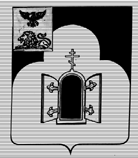 БЕЛГОРОДСКАЯ ОБЛАСТЬМУНИЦИПАЛЬНЫЙ РАЙОН «ЧЕРНЯНСКИЙ РАЙОН»МУНИЦИПАЛЬНЫЙ СОВЕТ ЧЕРНЯНСКОГО РАЙОНА                                 Пятьдесят первая                                сессия второго созываР Е Ш Е Н И Е31 января 2018 г.	                                                                                            № 521 О внесении изменений в решение Муниципального совета Чернянского района от 31.10.2017 г. № 483 «Об утверждении Правил благоустройства территорий поселений муниципального района «Чернянский район» Белгородской области»В соответствии с Федеральным законом от 06.10.2003 г. № 131-ФЗ «Об общих принципах организации местного самоуправления в Российской Федерации», руководствуясь решением Муниципального совета Чернянского района от 20.10.2017 г. № 480 «О принятии осуществления части полномочий городского и сельских поселений муниципального района «Чернянский район» Белгородской области по разработке, утверждению                                                                                     Правил благоустройства территорий поселений муниципального района                                                                                                            «Чернянский район» Белгородской области и  контролю за исполнением                                                                                                    требований Правил  на территории поселений», в целях принятия сбалансированных мер по содержанию территорий поселений в надлежащем порядке и поддержки интересов населения, имеющего личное подсобное хозяйство, Муниципальный совет Чернянского районарешил:1. Внести в решение Муниципального совета Чернянского района от 31.10.2017 г. № 483 «Об утверждении Правил благоустройства территорий поселений муниципального района «Чернянский район» Белгородской области» следующие изменения:1.1. Правила благоустройства территорий поселений муниципального района «Чернянский район» Белгородской области», утвержденные частью 1, дополнить частью, которую считать частью 5.14, следующего содержания: «5.14. Территории для выгула, выпаса домашних животных и птицы Выгул, выпас домашних животных и птицы осуществляется в специально отведенных для этого местах.Специально отведенными для выгула, выпаса домашних животных и птицы местами являются земельные участки с соответствующим видом разрешенного использования, находящиеся в собственности либо в пользовании граждан, а также соответствующие территории земель поселений, определенные решениями представительных органов соответствующих поселений.»;1.2. Правила благоустройства территорий поселений муниципального района «Чернянский район» Белгородской области», утвержденные частью 1,  дополнить частью, которую считать частью 5.15, следующего содержания: «5.15. Территории, запрещенные для выгула, выпаса домашних животных и птицы Территории, запрещенные для выгула, выпаса домашних животных и птицы, определяются решениями представительных органов соответствующих поселений.»;1.3. Нумерацию части 5.14 «Содержание частных домовладений»  Правил благоустройства территорий поселений муниципального района «Чернянский район» Белгородской области», утвержденных частью 1, заменить на «5.16»;1.4. Подпункт «ж» пункта 5.16.2 части 5.16 Правил благоустройства территорий поселений муниципального района «Чернянский район» Белгородской области», утвержденных частью 1, изложить в следующей редакции:«ж) выпускать домашнюю птицу и скот за пределы принадлежащего собственнику земельного участка на территории, запрещенные для выгула, выпаса животных и птицы;».2. Поручить главам поселений Чернянского района принять, ввести в действие и довести до сведения населения решения представительных органов, определяющие  территории из земель поселений, специально отведенные и запрещенные для  выгула, выпаса домашних животных и птицы, в срок до 01.03.2018 г., о выполнении данного поручения сообщить в письменной форме в Муниципальный совет в срок до 15.03.2018 г..3. Поручить главе администрации Чернянского района Т.К.Кругляковой в целях выполнения требований Правил благоустройства территорий поселений муниципального района «Чернянский район» Белгородской области» и доработки правовой базы  разработать и утвердить постановления администрации Чернянского района  и поселений, направленные на упорядочение отдельных положений указанных Правил.   4. Рекомендовать главам администраций  поселений  принять действенные меры по доведению Правил благоустройства, а также мер ответственности за их нарушение до сведения населения и хозяйствующих субъектов, расположенных на территориях подведомственных поселений.5. Разместить настоящее решение на официальном сайте органов местного самоуправления Чернянского района в сети Интернет в подразделе «Решения» раздела «Муниципальный совет» (адрес сайта: http://www.admchern.ru).6. Ввести в действие настоящее решение со дня его размещения на официальном сайте органов местного самоуправления Чернянского района в сети Интернет в подразделе «Решения» раздела «Муниципальный совет» (адрес сайта: http://www.admchern.ru).7. Контроль за выполнением настоящего решения возложить на постоянную комиссию Муниципального совета Чернянского района по экономическому развитию, бюджету, муниципальной собственности и ЖКХ.Председатель Муниципального советаЧернянского района                                                                     С.Б.Елфимова